Ручка из нержавеющей стали серии СДР(Диаметр поручня 32 мм.)Производство Россия г. УфаРучка серии СДР – 13Ручки предназначены для установки на двери из Алюминиевого   и ПВХ профиляСтойки с выносом – ЗАПАЯНЫ – гнутые в 2-х плоскостяхУстановки на дверное полотно от 10 мм до 70 мм – универсальная шпилькаТип исполнения   SSS - МатовыеПоручень D32мм, Стойки 25 ммПреимущества:Возможность изготовления данной модели по Размерам ЗаказчикаСрок изготовления Нестандартных размеров – 7-10 рабочих дня в зависимости от объема заказа.Ежедневная отправка в регионы России транспортной компанией Деловые Линии вне зависимости от суммы заказа.До Терминала Деловых Линий в г. Москва – бесплатная транспортировка груза автотранспортом ООО ТК «ХИМЛЕКС»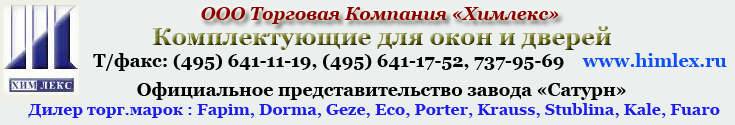 Ручка серии СДР - 10Ручки предназначены для установки на двери из Алюминиевого   и ПВХ профиляКронштейны – НЕ ЗАПАЯНЫ – свободно передвигаются по всему полотну ручкиУстановки на дверное полотно от 10 мм до 70 мм – универсальная шпилькаТип исполнения   SSS - МатовыеПоручень D32мм, Кронштейны 25 ммПреимущество:Кронштейн выполнен из нержавеющей стали с уже имеющимися монтажными отверстиями, позволяющий регулировать межосевое расстояние при монтаже ручки и свободно передвигаться по всей длине трубы.Ручка серии СДР – 12Ручки предназначены для установки на двери из Алюминиевого   и ПВХ профиляКронштейны – с выносом – ЗАПАЯНЫ! Под углом 45 градусов.Установки на дверное полотно от 10 мм до 70 мм – универсальная шпилькаТип исполнения   SSS - МатовыеПоручень D32мм, Стойки 25 ммПреимущества:Возможность изготовления данной модели по Размерам ЗаказчикаСрок изготовления Нестандартных размеров – 7-10 рабочих дня в зависимости от объема заказа.Ежедневная отправка в регионы России транспортной компанией Деловые Линии вне зависимости от суммы заказа.До Терминала Деловых Линий в г. Москва – бесплатная транспортировка груза автотранспортом ООО ТК «ХИМЛЕКС»Ручка серии СДР – 400Ручки предназначены для установки на двери из Алюминиевого   и ПВХ профиляВ комплект входят правая и левая ручки и крепежный комплект (шпилька, четыре шайбы)Рассчитана на толщину двери до 120 ммТип исполнения   SSS - МатовыеПоручень D30ммРучка серии СДР – 11Ручки предназначены для установки на СТЕКЛЯННЫЕ двериКронштейны – без выноса – прямые – ЗАПАЯНЫ!Тип исполнения   SSS - МатовыеПоручень D32мм, Стойки 25 ммПреимущества:Возможность изготовления данной модели по Размерам ЗаказчикаСрок изготовления Нестандартных размеров – 7-10 рабочих дня в зависимости от объема заказа.Ежедневная отправка в регионы России транспортной компанией Деловые Линии вне зависимости от суммы заказа.До Терминала Деловых Линий в г. Москва – бесплатная транспортировка груза автотранспортом ООО ТК «ХИМЛЕКС»НОВИНКА 2018 годаРучка   серии СДР – 14 Диаметр трубы 38 ммРучки предназначены для установки на двери из Алюминиевого и ПВХ профиляТип исполнения   SSS - МатовыеПоручень D38мм, стойки D32 ммПреимущество:Оптимальный диаметр основной трубы 38 мм позволяет устанавливать данные модели ручек на тяжелые, либо высокие створки.Высокое качество исполнения и прекрасный дизайн делает данные модели ручек незаменимым атрибутом для любойСовременной входной группы.Возможность изготовления данной модели по Размерам ЗаказчикаСрок изготовления Нестандартных размеров – 7-10 рабочих дня в зависимости от объема заказа.Ежедневная отправка в регионы России транспортной компанией Деловые Линии вне зависимости от суммы заказа.До Терминала Деловых Линий в г. Москва – бесплатная транспортировка груза автотранспортом ООО ТК «ХИМЛЕКС»ФотоНаименование, артикулРазмер (L), ммБрутто-ПрайсРубли/с НДС-20%Уточняйте межосевое расстояние стоек и их количествоУточняйте межосевое расстояние стоек и их количествоУточняйте межосевое расстояние стоек и их количествоУточняйте межосевое расстояние стоек и их количествоCДР - 13L=500 (2)3 523CДР - 13L=600 (2)4 123CДР - 13L=800 (2)4 820CДР - 13L=1000 (2)5 638CДР - 13L=1200 (2)6 228CДР - 13L=1500 (2)6 813CДР - 13L=1500 (3)По запросуCДР - 13L=1800 (2)8 222CДР - 13L=2000 (2)9 279CДР - 13L=2000 (3)По запросуCДР - 13L=2000 (4)По запросуФотоНаименование, артикулРазмер (L), ммБрутто-ПрайсРубли/с НДС-20%СДР - 10L=500 (2)5 638СДР - 10L=600 (2)6 406СДР - 10L=1000 (2)6 813СДР - 10L=1000 (3)7 118СДР - 10L=1200 (2)По запросуСДР - 10L=1200 (3)По запросуСДР - 10L=1500 (2)9 986СДР - 10L=1500 (3)10 169СДР - 10L=1500 (4)10 677СДР - 10L=1600 (3)По запросуСДР - 10L=1800 (3)По запросуСДР - 10L=1800 (4)11 745СДР - 10L=2000 (3)10 810СДР - 10L=2000 (4)11 310ФотоНаименование, артикулРазмер (L), ммРазмер (L), ммБрутто-ПрайсРубли/с НДС-20%Уточняйте межосевое расстояние стоек и их количествоУточняйте межосевое расстояние стоек и их количествоУточняйте межосевое расстояние стоек и их количествоУточняйте межосевое расстояние стоек и их количествоУточняйте межосевое расстояние стоек и их количествоСДР - 12L=500 (2)3 8793 879СДР - 12L=600 (2)4 1234 123СДР - 12L=800 (2)4 8204 820СДР - 12L=1000 (2)4 4644 464СДР - 12L=1200 (2)5 4055 405СДР - 12L=1500 (2)6 1116 111СДР - 12L=1500 (3)По запросуПо запросуСДР - 12L=1800 (2)7 6377 637СДР - 12L=2000 (2)7 6377 637СДР - 12L=2000 (3)По запросуПо запросуСДР - 12L=2000 (4)По запросуПо запросуФотоНаименование, артикулРазмер (L), ммБрутто-ПрайсРубли/с НДС-20%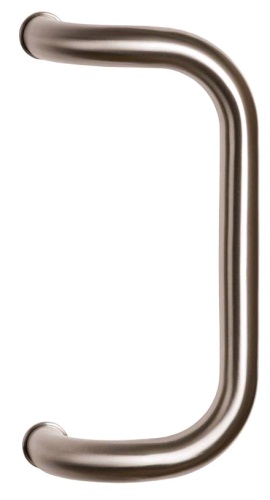 СДР - 400L=300 ммL=350 мм2 5112 588ФотоНаименование, артикулРазмер (L), ммБрутто-ПрайсРубли/с НДС-20%Уточняйте межосевое расстояние стоек и их количествоУточняйте межосевое расстояние стоек и их количествоУточняйте межосевое расстояние стоек и их количествоУточняйте межосевое расстояние стоек и их количествоСДР - 11L=500 (2) 2 938СДР - 11L=600 (2)3 289СДР - 11L=800 (2)3 289СДР - 11L=1000 (2)3 762СДР - 11L=1200 (2)По запросуСДР - 11L=1500 (2)5 638СДР - 11L=1500 (3)По запросуСДР - 11L=1800 (3)По запросуСДР - 11L=2000 (3)По запросуСДР - 11L=2000 (4)По запросуФотоНаименование, артикулРазмер (L), ммБрутто-ПрайсРубли/с НДС-20%Уточняйте межосевое расстояние стоек и их количествоУточняйте межосевое расстояние стоек и их количествоУточняйте межосевое расстояние стоек и их количествоУточняйте межосевое расстояние стоек и их количество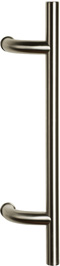 СДР - 14L=500 (2)     4 271СДР - 14L=600 (2)4 484СДР - 14L=800 (2)По запросуСДР - 14L=1000 (2)6 610СДР - 14L=1200 (2)7 047СДР - 14L=1500 (2)7 627СДР - 14L=1500 (3)По запросуСДР - 14L=1800 (2)9 152СДР - 14L=2000 (2)9 823СДР - 14L=2000 (3)По запросу